Наркотикам - нет!Кто входит в дом счастья через дверь удовольствий,тот обыкновенно выходит через дверь страданий. Наркомания остается серьезной проблемой общества, трагедией каждого наркозависимого, его семьи и друзей. По степени тяжести излечения и уровню смертности специалисты приравнивают наркоманию к онкологическим заболеваниям. Однако до сих пор существует как бы два отдельных мира: общество в целом, отторгающее в большинстве не саму наркоманию, а ее носителей (зачастую действительно личностей неадекватных), и мира наркозависимых, живущих «на отшибе» социума. Пока наркомания остается проблемой, каждому стоит знать о ней как можно больше.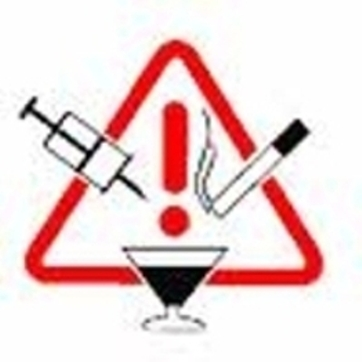        Кажется, об этом недуге известно всѐ. От первого «кайфа» до состояния «ломки», когда человек летит вниз, словно с горки, и незаметно для себя приближается к трагическому концу.      История наркотиков уходит в глубокое прошлое. Одурманивающие запахи некоторых растений или их дым две тысячи лет назад использовались при проведении различного рода заклинаний, ритуалов. Наркотические препараты применялись также для лечения некоторых заболеваний. Но позднее наркотики стали проникать из этих табуированных областей в сферу повседневной жизни. Кто-то стал их использовать для убийства своих недругов, другие - для удовлетворения жажды удовольствий или как источник власти над человеком…     Древние народы многое могли бы рассказать нам о пагубности наркотиков. «Опий, - писал Платон, - незаметно овладевает всеми помыслами, истощая мозг и организм, приводит к полной апатии, обрекающей на бесплодное прозябание и быструю гибель». Употребление смертоносного зелья в древние времена не только порицалось, но и каралось законом (Греция, Китай, Египет, Персия). Широкому знакомству человечества с наркотическими веществами способствовало мореплавание, расширение торговли и войны. Да, войны! Впервые как оружие массового поражения наркотик был использован европейцами-колонизаторами в войне против Китая. Благодаря чему с XIX века смертельные стрелы – опий, гашиш, кокаин – стали разлетаться рикошетом по всему миру. А к концу XX века наркомания приобрела масштабы эпидемии, пожирающей миллионы жизней. С каждым годом увеличивается число еѐ жертв, среди них немало детей школьного возраста. «Жизнь была обычной, без скуки и тоски. Захотелось курить – кури, захотелось выпить – пей. Не было лишь хороших друзей, которые могли хоть что-нибудь сделать для неѐ бесплатно. За всѐ нужно было платить. И она платила. Но однажды денег не оказалось. И продать было нечего. Закадычный друг Бен сказал, что ничем не может помочь. Закадычная подруга Киса отказалась купить ей дозу. Тогда она подошла к окну и прыгнула. Прыгнула туда, где мир был большой и обыденный, где кипела жизнь». В уголовном деле №733 о гибели девочки свидетелей не значилось. А свидетели были. Уличный фонарь да бабулька с первого этажа, выглянувшая из-за занавески.     Каждый год от наркотиков умирает молодых людей больше, чем на всех вместе взятых войнах и «горячих точках» планеты. Наркотики с древнейших времѐн используются в качестве обезболивающего средства в медицине. Скольким людям они облегчили страдания, а возможно продлили жизнь. Конечно, следует признать, что медицинский аспект не подлежит обвинению, мы обвиняем не те или иные «вредные» вещества как таковые, а внелечебное их применение. Ведь даже некоторые медицинские препараты имеют спрос у наркоманов. Многие наркоманы вовлекаются сначала ради баловства, думая, что они могут бросить в любой момент. Но остановиться не могут. Для этого уже нужна воля и сильный характер. Слабость человека как раз используют те, кто всегда готов предложить «таблеточку для балдежа» . Они и травку приготовят. Для начала могут угостить просто так – бесплатно. Им нужно, чтобы новая жертва попала на крючок. Тогда вы полностью в руках торговца. И будете платить любые деньги. Именно этого и хотят торговцы «счастьем». Наркоман – это дойная корова, это овца, с которой дерут все три шкуры. Человек стремился к приятным ощущениям и что же он получил? У подростка-наркомана пропадает интерес к учѐбе. Новые знания усваиваются с трудом, а полученные быстро улетучиваются. Развивается равнодушие к близким. Наркоман оказывается в зависимости от тех людей, которые имеют наркотики. Эти люди держат его, как собаку, на коротком поводке. Он – их раб. У него нет надежд, нет будущего. Наркоман перестаѐт быть личностью. Он становится слабым и безвольным и всѐ более убеждается в этом. Он – никто. Люди, по легкомыслию употребляющие наркотические вещества, приносят вред и себе, и окружающим людям: друзьям, родителям. Мы обвиняем наркодельцов, людей, у которых руки по локоть в крови, которые жаждут, как вампиры, чужих страданий и зарабатывающих на них деньги. Все они заслуживают самого серьѐзного порицания. Но что же мы можем сделать?     Главным наказанием преступников должно стать наше желание противостоять этой мерзости. Однако, если уж на то пошло, то настоящий ответ на проблему наркотиков  - это вообще никогда их не пробовать. И как бы ни было трудно стоять лицом к лицу со своими проблемами, последствия приема наркотиков всегда хуже, чем та проблема, которую человек пытается решить с их помощью. Потому что наркотики лишают жизнь тех ощущений и радостей, ради которых мы и живем.___________________________________________________________________